Diary for this week 8th – 13th AprilMon 	10.30am  Knitting for Others at 18 Karen Close3.30pm  Learner Bell Ringers’ practice7.15pm  Ladies’ Group in Church House7.45pm  Backwell Prayer Watch at West Town Methodist ChurchTues    	9.00am Morning Prayer at St Bridget’s10.00am-12.00 noon The Meeting Point in the Parish Hall (Tuesday Break children’s activities)Weds 	9.30am  No Bible study on Zoom this week	6.45pm  Bell Ringers’ practice	7.00pm  Bridge Club in Church HouseThurs	7.00pm  Private booking in Church House	7.30pm  Prayer for the Vacancy on ZoomFri	9.30am  St Andrew’s Art Group in Church House	7.10pm  Choir practiceSat	10.00am  St Bridget’s Coffee MorningThere is also Morning Prayer on Zoom Mon and Thurs each week – see email or contact the office for the link.	Next Sunday: 14th April (3rd Sunday of Easter)9.15am	Morning Worship	St Bridget’s10.45am	Sung Eucharist	St Andrew’sGiving to St Andrew’s or St Bridget’s   To support our churches the easiest way is through bank transfer to Backwell PCC: sort code 60-14-49 account No. 41004027; to Backwell PCC Missions & Charities: Sort code 60-14-49; Account no. 41004035; quoting “USPG”; to St Bridget’s to Chelvey PCC: Sort Code 60-14-49 account No. 05021715. Alternatively, try the contactless station.Home Communion is available on request. If you would like to receive or know someone who would, please contact the office or one of the ministry team.St Bridget’s Coffee Morning   will be held in the church this Saturday 13th April, 10-12 noon. There will be cake stall, plant stall and raffle.St Bridget’s Open Mornings   We plan to have the church open from 10am-12pm with coffee and cake available on the first Saturday of the month from May to October. Do come along.Knitting for Others   meets this week at the home of Barbara Paige (18 Karen Close) from 10.30am on Monday 8th April. More knitters are needed, if you can help please do come along. There is also the option of a warm welcome to anyone any evening (please phone first on 463131 to arrange). A big thank you to those who have been dropping off their knitting when unable to attend the meetings. Welcome toThe Benefice ofBackwell and Chelvey with Brockley7th April 20242nd Sunday of Easter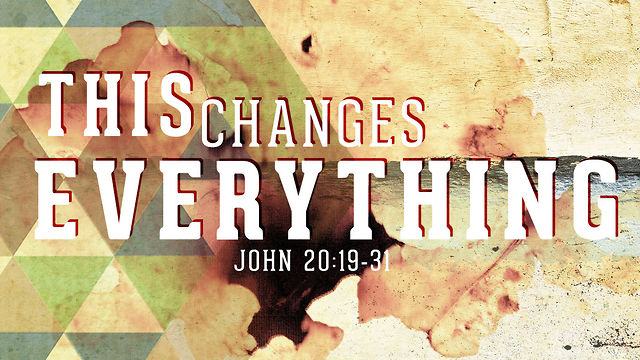 Welcome to our services today9.15am	Holy Communion	St Bridget’s	Hymns: 147, 136, 153, 16010.45am	Informal Worship	St Andrew’sAs there is no “Little Lambs” today, coffee will be served after the 10.45am service. There will be no live-streamed service today.Services and prayer during the weekMorning Prayer 9am Mon & Thurs on Zoom; Tues also at St Bridget’s in person. General Information…St Andrew’s and St Bridget’s with St Nicholas’https://www.backwellchelveybenefice.org.uk/RectorVacancy – contact the Benefice Office (details below)Ministry Team Rev’d Canon Peter Bailey 01275 790611Rev’d Joan Rowe 01275 463214Mr Martin Canning 01275 790309Mr David George 07532202786Churchwardens Backwell: Mr Andy Pitcher 07837281158Mrs Cherry Leake 01275 462365 / 07708883075Chelvey: Mr Roger Watson 01275 462821Mrs Sue Bougourd 01275 853879Administrator: Benefice office - 01275 463469 Office open Tues, Thurs & Fri 9.30-12.30admin@saintandrewsbackwell.org.ukChildren’s worker:  Timi Booy – 07540 058609Working days: Mon, Tues and Wedschildrensworker@saintandrewsbackwell.org.ukPlease submit any notices for the weekly sheet by 9.30am on Thursdays. Office   The office will be open on Tuesday and Thursday mornings only this week. Usual hours resume next week.Collect and Readings…Collect for The Second Sunday of Easter   Risen Christ, for whom no door is locked, no entrance barred: open the doors of our hearts, that we may seek the good of others and walk the joyful road of sacrifice and peace, to the praise of God the Father.   Amen.Readings for this week…Acts 4.32-35   Now the whole group of those who believed were of one heart and soul, and no one claimed private ownership of any possessions, but everything they owned was held in common. With great power the apostles gave their testimony to the resurrection of the Lord Jesus, and great grace was upon them all. There was not a needy person among them, for as many as owned lands or houses sold them and brought the proceeds of what was sold. They laid it at the apostles’ feet, and it was distributed to each as any had need.John 20.19-end   When it was evening on that day, the first day of the week, and the doors of the house where the disciples had met were locked for fear of the Jews, Jesus came and stood among them and said, ‘Peace be with you.’ After he said this, he showed them his hands and his side. Then the disciples rejoiced when they saw the Lord. Jesus said to them again, ‘Peace be with you. As the Father has sent me, so I send you.’ When he had said this, he breathed on them and said to them, ‘Receive the Holy Spirit. If you forgive the sins of any, they are forgiven them; if you retain the sins of any, they are retained.’ But Thomas (who was called the Twin), one of the twelve, was not with them when Jesus came. So the other disciples told him, ‘We have seen the Lord.’ But he said to them, ‘Unless I see the mark of the nails in his hands, and put my finger in the mark of the nails and my hand in his side, I will not believe.’ A week later his disciples were again in the house, and Thomas was with them. Although the doors were shut, Jesus came and stood among them and said, ‘Peace be with you.’ Then he said to Thomas, ‘Put your finger here and see my hands. Reach out your hand and put it in my side. Do not doubt but believe.’ Thomas answered him, ‘My Lord and my God!’ Jesus said to him, ‘Have you believed because you have seen me? Blessed are those who have not seen and yet have come to believe.’ Now Jesus did many other signs in the presence of his disciples, which are not written in this book. But these are written so that you may come to believe that Jesus is the Messiah, the Son of God, and that through believing you may have life in his name.For your prayers this week…In the Anglican Communion: We pray for The Episcopal / Anglican Province of AlexandriaZambia: We pray for our link church of St Andrew’s, Ndola North and for their school in the church.In this Diocese: May we be generous with our resources and share the results of our efforts to tackle disease and to improve the health of all, praying for everyone working in health services and facilities across the globe. In the Deanery: We pray for the Benefice of Nailsea Christ Church & Tickenham & for Rev Nicki Bradford as she prepares to be licenced on 11th AprilApr/May/Jun charity: Connect, Nailsea (see Village Magazine for details)April Prayer Cycle: Lotts Avenue, West Town Road, The Green, Manor Court, Moody’s AcreApril Baptism Anniversaries: Vinnie, ElizaBackwell Junior School: We pray for our Pupil Chaplains, all Year classes, their teachers and classroom assistants.Those who are sick or in need: Becky Jones, Estelle Wong, Jess Wong, Ed Hewitt, Grace Myahalaleel, Barbara Harland, Jenny Webb, Mike & Carol, Brenda Cooke, Lucy Goodland, Julian Barnett, Jane Hepburn, Alan.Those who we keep in our prayers: Sue Ashman, Zofia Matyjasik, Maureen Barnett, Vicky DunscombeThose who have died: Sheila Williams, Derek BagnallAnniversary of death: David Lomas, Ann Clark, Jennifer Stevens, Philip Wring, Richard Tolson, Richard EvershedDerek Bagnall   Derek’s funeral will be on Monday 15th April at 12pm at St Andrew’s.St Andrew’s Rota   An availability form for May onwards has been sent out by email & there are paper copies in church & in the Link. Please return completed forms to the office by Tuesday 16th April. Many thanks for your support with this. Electoral Roll   St Andrew’s:   The electoral roll revision period will commence on Sunday 31st March 2024 and will close on Friday 19th April 2024. During this period the electoral roll, as it currently stands, will be available in a folder on the table by the south door for anyone wishing to review it. In addition to the electoral roll, you will find blank application forms, should you wish to be added to the roll. Please return the completed and signed forms to the Church office by Friday 19th April by no later than 13:00 to ensure that your name is added to the revised roll. Any errors identified on the roll should at once be reported to Phil Hockett directly or via the Church office e-mail address admin@saintandrewsbackwell.org.uk, with the subject "Electoral Roll".Should you have any other queries regarding the revision of the electoral roll please contact the church office or Churchwardens.St Bridget’s:   The Notice of Revision together with application forms for St Bridget’s will be on the notice board in the porch from 24th March. Please contact Kathy with any amendments or additions. The APCM will be at 6.30pm on Monday 22nd April at Elm Gate, Elm Tree Farm.